Projekt: Česko-bavorská spolupráce v péči o městskou zeleňSpráva lázeňských parků, p. o. realizuje společný česko-bavorský projekt „Česko-bavorská spolupráce v péči o městskou zeleň“. Bavorským partnerem je Stadt Hof (Město Hof). Oba partneři spolupracují řadu let. Realizovali také velké projekty (období EU 2007-2013) a chtějí dosavadní spolupráci dále rozvíjet. Město Karlovy Vary má největší podíl zelených ploch (48,99 %) na rozloze města v celém Česku. Jen parky představují podíl větší než 20 % na celé ploše města. Zeleň patří k lázeňskému městu stejně jako jeho prameny. Žadatel má dlouholeté dobré zkušenosti se spoluprací s Městem Hof. Obsah projektu se orientuje na vzdělávací opatření v oblasti městské zeleně. Aktivity mají dva stupně. První úroveň se zaměřuje na odborníky. V květnu se uskutečnila studijní cesta do Bavorska (park Theresienstein a botanická zahrada Hof, bylinná zahrada Nagel,…). Cílem bylo získat inspirace, trendy, sdílet zkušenosti z oblasti zahradního a krajinného plánování.  Je však třeba také u obyvatel posilovat vztah k zeleni a životnímu prostředí. Druhý stupeň opatření cílí proto na širokou veřejnost (např. zástupce spolků, škol). Dne 1. Listopadu 2016 se konala společná česko-bavorská akce v Karlových Varech, kde byly představeny metody odborné péče o stromy, vč. výsadby nové zeleně. Lidé z Česka a Bavorska sdíleli své zkušenosti (park u kostela v Rybářích). Projekt pomáhá budovat neformální vztahy z obou stran hranice. Doba realizace: 05/2016 – 12/2016. Plánované celkové způsobilé výdaje: 24 330,47 EUR, Výše dotace: 85 %. Projekt je spolufinancován Evropskou unií (Evropský fond pro regionální rozvoj). Projekt je realizován prostřednictvím programu přeshraniční spolupráce Česká republika – Svobodný stát Bavorsko Cíl EÚS 2014 – 2020 (Dispozičního fondu Euregia Egrensis). Mgr. Richard Štěpánovskýprojektový manažer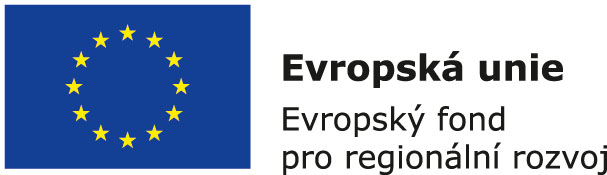 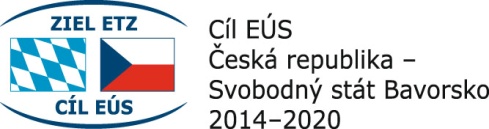 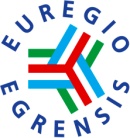 